SÚMULA DA 3ª REUNIÃO ORDINÁRIA DA CED-CAU/SCEsta Súmula foi aprovada na 5ª Reunião Ordinária da CED-CAU/SC, de 23/05/2024, com os votos favoráveis das Conselheiras Larissa Moreira, Rosane Giannella Kasemodel, Anne Elise Rosa Soto, Mariana Campos de Andrade  e Lorena Morrudo Babot.Eduardo Paulon FontesAssistente AdministrativoSecretárioCOMISSÃO DE ÉTICA E DISCIPLINA DO CAU/SCConsiderando o estabelecido na Deliberação Plenária DPOSC nº 752, de 22 de setembro de 2023, que trata da regulamentação das reuniões dos órgãos colegiados do CAU/SC, atesto a veracidade das informações prestadas. Publique-se. Pery Roberto Segala MedeirosSecretário dos Órgãos Colegiados do CAU/SC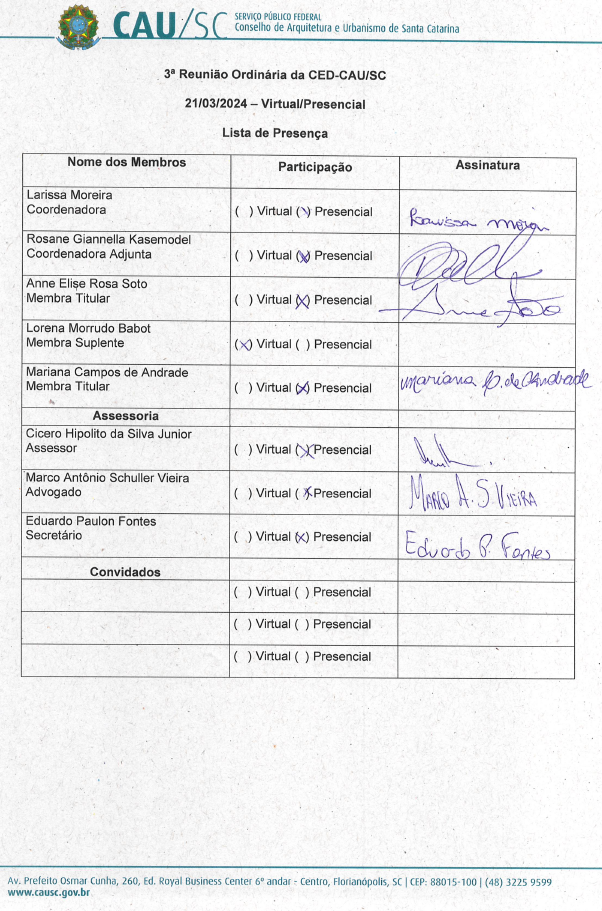 DATA21/03/2024HORÁRIO08:58 às 13:47 LOCALSede e/ou virtual (formato híbrido)Sede e/ou virtual (formato híbrido)Sede e/ou virtual (formato híbrido)Membros presentesMembros presentesHorário chegadaHorário saídaLarissa MoreiraCoordenadora08:3013:47 Rosane Giannella KasemodelCoordenadora Adjunta08:4413:47 Anne Elise Rosa SotoMembra Titular08:5213:47 Lorena Morrudo BabotMembra Suplente08:3013:47 Mariana Campos de AndradeMembra Titular08:5213:47 ASSESSORIACicero Hipólito da Silva Junior – Assessor Eduardo Paulon Fontes – Secretário Marco Antônio Schuller Vieira - Advogado CONVIDADOS-Ausências justificadas Ausências justificadas ConselheiroDouglas Goulart VirgilioJustificativaMotivo profissionalAusências não justificadasAusências não justificadasConselheiros- Leitura, discussão e aprovação de Súmula da 2ª Reunião Ordinária de 2024 EncaminhamentoA aprovação da Súmula foi adiada para a próxima reunião.ComunicaçãoResponsávelCoordenadora Larissa MoreiraComunicadoA Coordenadora relatou que ela e o Assessor Cicero Hipólito receberam o convite para o 12º Treinamento Técnico da CED-CAU/BR, que ocorrerá nos dias 1 e 2 de abril, em Brasília/DF, e que participarão do evento.4Apresentação da pauta e dos assuntos extra pauta.44.1. -ORDEM DO DIA1Análise de processos ético-disciplinaresFonteCED – CAU/SCRelatorCED – CAU/SCEncaminhamentoa) 631241/2018 (Julgamento) - Participaram da audiência a parte Raquel Kriesser e sua advogada, Gabriela Gomes, ambas de forma virtual. Após os trâmites ordinários e sem nenhum incidente, a audiência foi encerrada com a votação da Deliberação CED-CAU/SC nº 008/2024.b) 631868/2018 (Julgamento) – Participaram da audiência a parte Rodrigo Stangherlin e sua advogada, Fabricia Kalnin Valerio, ambos de forma virtual. Após os trâmites ordinários e sem nenhum incidente, a audiência foi encerrada com a votação da Deliberação CED-CAU/SC nº 009/2024.c) 644622/2018 (Julgamento); - Participou da audiência a parte Renata Meirelles, de forma virtual. Após os trâmites ordinários e sem nenhum incidente, a audiência foi encerrada com a votação da Deliberação CED-CAU/SC nº 010/2024.d) 633699/2018 (Julgamento); - Participou da audiência a parte Marianna Heiderscheidt Claus, de forma virtual. Após os trâmites ordinários e sem nenhum incidente, a audiência foi encerrada com a votação da Deliberação CED-CAU/SC nº 011/2024.2Contribuições sobre o Código de Conduta e Decoro de Conselheiro e Membros de Colegiados do CAU/BR dos CAU/UF (instituída pela Instrução Normativa nº 04, de 24 de novembro de 2023);FonteCED – CAU/SCRelatorCED – CAU/SCEncaminhamentoA Coordenadora Larissa Moreira deu um breve panorâma do que se trata o Código de Conduta, ralatando que o CAU/BR solicitou sugestões de melhorias aos CAU/UFs.Então, o Assessor apresentou a Instrução Normativa que institui o Código, lendo os artigos em que houveram sugestões de mudança, e explicando os fundamentos jurídicos.Por falta de tempo hábil, o item será finalizado na 1ª reunião extraordinária da Comissão, que ocorrereu no período da tarde do dia desta reunião, 21/03/2024.